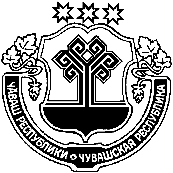 О    мерах по предупреждению чрезвычайных            ситуацийи   обеспечению        пожарной   безопасности      в          периодновогодних и рождественских праздников            Руководствуясь  Постановлением Правительства  РФ от 30.12.2003  № 794 « О единой государственной системе предупреждения и ликвидации чрезвычайных  ситуаций», Федеральными законами  № 69-ФЗ от 21.12.1994  «О пожарной безопасности»,  № 131-ФЗ от 06.10.2003 «Об общих принципах организации местного самоуправления в Российской Федерации», на основании письма главы администрации Аликовского района №  1103 о 21.12.2021 года «О мерах по обеспечению пожарной безопасности в период проведения  Новогодних  и Рождественских праздников»,  администрация Яндобинского сельского поселения  Аликовского района ПОСТАНОВЛЯЕТ:             1. На период с 25 декабря 2021 года по 10 января 2022 года организовать дежурство ответственных работников администрации Яндобинского сельского поселения;2. Всю имеющуюся пожарную и приспособленную технику для целей пожаротушения, пожарные мотопомпы привести в исправное состояние, организовать в праздничные дни круглосуточное дежурство должностных лиц, членов ДПО.3. Обеспечить расчистку дорог от снега в населенных пунктах и к водоисточникам,  оборудовать незамерзающие проруби, установить указатели, на тупиковых улицах выполнить разворотные площадки для специализированной техники.4. Определить и оборудовать места (площадки) для проведения праздничных фейерверков, согласовав с ПЧ-25 КУ «ЧРПС» МЧС Чувашии, с отделением надзорной деятельности и профилактической работы по Аликовскому району УНД и ПР ГУ МЧС России по Чувашской Республике, с последующим информированием населения о месте их нахождения.5. Организовать разъяснительную и информационную работу с руководителями и устроителями новогодних праздников о мерах пожарной безопасности при организации праздничных мероприятий.            6. Контроль исполнения постановления оставляю за собой.     5.Настоящее постановление вступает в силу с момента его официального опубликования и подлежит размещению на официальном сайте администрации Яндобинского сельского поселения.Глава Яндобинского сельского поселения Аликовского района                                                                      Л.П. МукинЧУВАШСКАЯ РЕСПУБЛИКА АЛИКОВСКИЙ РАЙОНЧĂВАШ РЕСПУБЛИКИЭЛЕК РАЙОНĚГЛАВА АДМИНИСТРАЦИИЯНДОБИНСКОГО СЕЛЬСКОГО ПОСЕЛЕНИЯ          ПОСТАНОВЛЕНИЕ«24» декабря  2021    № 56Юнтапа салиЮНТАПА ЯЛ АДМИНИСТРАЦИПОСЕЛЕНИЙĚН ПУÇЛĂХĚ ЙЫШĂНУ         «24» декабря  2021  № 56село Яндоба